https://www.ccuri.org/ CCURI  Community College Undergraduate Research InitiativeCCURI is a NSF ATE  https://atecentral.net/r29664/community_college_undergraduate_research_initiative_ccuri  Undergraduate Research at Two-Year Community Colleges 
Matthew Schuster (2018)Journal of Political Science Education, 14:2, 276-280, DOI: 10.1080/15512169.2017.1411273 To link to this article: https://doi.org/10.1080/15512169.2017.1411273https://star-journal.org/ Star Journal STAR Journal 
ISSN: 2471-4585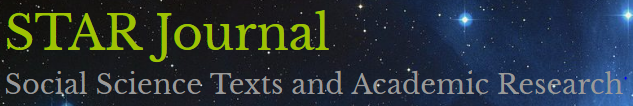 The Social Science Text and Academic Research (STAR) Journal is a peer/faculty-reviewed journal limited to students at two-year colleges. We are currently working on our first edition.  The first step in the process is to accept papers for consideration.  If you have a paper you would like to submit, start by checking out the “Instructions for Authors” link.